Nomination of CandidatesNominations may be made by any Canadian individual or Canadian organization (sports or otherwise).  Nominations shall be submitted to the Executive Director of Racquetball Canada using the appropriate Racquetball Canada Hall of Fame Nomination Form and should include all the information pertinent to the record and merit of the nominee. Nominations not submitted on the official form will be considered incomplete and will be returned to the nominator.In addition to a list of the contributions and accomplishments of the nominee, the nomination must also reflect upon the character and conduct of the person or persons nominated. The information must be supported by a minimum of two letters of recommendation from individuals familiar with the nominee other than the nominator. The letters must be submitted with the nomination form. A head shot photograph of the nominee must accompany the nominations form.The deadline for nominations for any calendar year is midnight CST, January 31st. Selection of CandidatesThe Racquetball Canada Board of Directors will strike a Hall of Fame Selection Committee who will recommend Hall of Fame nominees for induction to the Board of Directors.A maximum of five athletes, teams, and builders, in total, will be selected for induction annually. At no time shall the induction of builders exceed the total number of individual athletes and teams. The Board of Directors may choose to not to install any inductees in any given year.Nominations that meet the minimum criteria for selection but are not selected for induction in the first year, are reconsidered for a period of an additional two consecutive years. If a nomination has not been selected after a total of three years, it will be retired. Nominations that are not selected for induction can be amended by the nominator if the nomination has not been retired. Amended nominations must be received by the January 31st deadline to be reconsidered.Nominations that do not meet the minimum criteria for selection will be retired immediately. A nominee whose nomination has been retired is eligible to be nominated again after a waiting period of two years. Nominations can be made posthumously for either category.   CategoriesAthleteIndividual – a competitor in a singles event(s) or an outstanding individual from a team event.Team – a team is more than one athlete (such as doubles, athletes taking part in a team event) and as a unit has achieved an outstanding accomplishment.BuilderA Builder is an individual or group of individuals whose efforts as leaders, administrators, officials, coaches, business leaders, media, or in other roles, have made an outstanding contribution to the sport. Selection CriteriaAthlete Any individual or team (amateur or professional) who has achieved outstanding and extraordinary success in Canada or as a Canadian competing abroad and whose example has brought credit to the sport and high respect for the individual or team; and whose conduct will not bring discredit to the hall of Fame is eligible for consideration.A team is not considered a team if the result is derived based on a calculation of individual scores such as compiled standings.Doubles teams and teams that competed together in a team event where the team advances in the competition based on combined results, such as the Women’s Team event and the Men’s Team Event at the Pan Am Games, are eligible for consideration. Normally, athletes shall not be considered for induction until three years after retirement from major championship competition, except in the event of death or following a particularly outstanding athletic achievement that warrants special recognition.BuilderAny individual, or group of individuals who have made an outstanding and extraordinary contribution to amateur or professional sport in Canada other than a competitor, and whose example has brought credit to the sport and high respect for the individual; and whose conduct will not bring discredit to the Hall of Fame is eligible for nomination. Those who are professional promoters, sponsors, fundraisers and sport organizations are not eligible for consideration.  A Builder may be either active or inactive at the time of their consideration. Submit toBy mail:							ElectronicallyRacquetball Canada					execdirector@racquetballcanada.ca145 Pacific AvenueWinnipeg, MB R3B 2Z6Attn: Hall of Fame Selection CommitteeIf you chose to submit your nomination via mail, please email our Executive Director to inform them. We will confirm the receipt of all nominations submitted by mail or electronically upon receipt. Builder Nominee(((if nominating an individual to the Hall of Fame)Name:Maiden Name:Street Address/Box Number:Community & Province/State & Postal Code:						Email:						Phone:Date & Place of Birth:Year of retirement (if nominating for athlete category):If deceased, please provide date of death:Builder Nominees  (if nominating a group of individuals to the Hall of Fame) Team Name:Names of Team Members:Year Team last competed:Name of Contact Person for the Team:Affiliation with the team:Street Address / Box Number:Community & Province/State & Postal Code:Phone:Nominated By Name:Street Address/Box Number:Community & Province/State & Postal Code:						Email:						Phone:Date of Nomination:Signature of Nominator:Please provide an electronic version of the headshot photo of the nominee(s) if possible and attached the letters of recommendation to this nomination. If you do not have the ability to submit the headshot electronically, submit a copy by mail. You are welcome to attach additional information beyond what is required on the nomination form.  Achievements & ContributionsList all major contributions of the nominee(s) that you feel merit consideration for the Hall of Fame in each of the areas that the nominee or nominees have been actively involved with at the national or international level. CoachingOfficiatingGovernance (Board & Committees)Program Development / Operation HostingSports Medicine & Science Sports AdministrationPromotion, Marketing or JournalismOther Volunteer WorkValues Comment on the nominee’s demonstration of True Sport principles. More information can be found at http://truesportpur.ca/true-sport-principlesAwards & RecognitionMajor awards are a consideration for nominees to the Hall of Fame. This includes Racquetball Canada Awards such as the Ivan Velan Award and the President’s Award as well as other national or international awards. List awards and honours the nominee has received during their involvement in racquetball and/or after their retirement. Awards do not have to relate to the nominee’s involvement in racquetball but can also relate to the nominee’s contribution to Canadian society.General InformationProvide any other comments or information which you feel would further support the nominee’s election to the Hall of Fame.Updated: 30 August 2022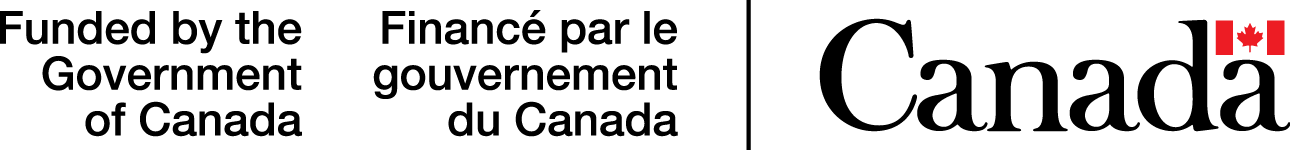 Coaching Positions/AppointmentsYearsSummary of accomplishments and significant athlete results List Coaching Certifications of Nominee(s):List any other significant coaching contributions:Year List of Events at which the nominee(s) officiatedList Officials Certification of Nominee(s):List any other significant officiating contributions:Position Held / Jurisdiction YearsSummary of work/accomplishmentsList any other significant governance contributions:Activity YearsDescription of Contribution List any other any other significant volunteer contributions.Event Summary of contribution/involvementList any other significant hosting contributions:Activity YearsDescription of Contribution List any other significant contributions related to Sports Medicine & Science:Activity YearsDescription of Contribution List any other significant contributions related to sports administration:Activity YearsDescription of Contribution List any other significant contributions related to promotion, marketing, or journalism:Activity YearsDescription of Contribution List any other significant volunteer contributions:Strive for ExcellenceRespect for OthersPositive Attitude / ApproachPhysical / Mental HealthInclusiveGiving BackAward NameYear PresentedDescription of AwardPresenting Organization 